Department of Treaty, Aboriginal and Torres Strait Islander Partnerships, Communities and the ArtsCommunity Recovery Hotline	1800 173 349General Enquiries	………………………………13 74 68General Support Australian Red Cross	1800 733 276Gambling Help Line	………………………1800 858 858Seniors Enquiry Line	……………………..1300 135 500St Vincent de Paul ……………………….	1800 846 643 Accommodation Centacare Homelessness Service	1300 672 273Homeless Hotline	1800 474 753Ozcare	1800 692 273Employment / Income Centrelink Australian Apprenticeships	13 36 33Centrelink Employment Services	13 28 50Centrelink Older Australians Line	13 23 00Employment Services Information	1800 464 800Family Assistance Office	13 61 50Farmer Assistance Hotline	13 26 16Information Services	13 24 68Job Seeker Hotline	13 62 68Medicare – General Enquiries	13 20 11National Debt Helpline	1800 007 007Services Australia Information Services	13 24 68Legal & Advocacy Australian Financial Complaints Authority		1800 367 678Basic Rights Queensland	1800 358 511Insurance Council Australia	1300 728 228Legal Aid Queensland	1300 651 188Office of Fair Trading	13 74 68Residential Tenancies Authority	1300 366 311Business / Primary ProducerDepartment Agriculture & Fisheries	13 25 23Queensland Rural & Industry DevelopmentAuthority	1800 623 946Health / Mental Health Australian Red Cross	1300 554 419Beyond Blue Info Line	1300 224 636DV Connect Mensline	1800 600 626DV Connect Womensline	1800 811 811Kid’s Help Line	1800 551 800Lifeline Telephone Counselling	13 11 14Mensline Australia	1300 789 978Parentline	1300 301 300Queensland Health – 13HEALTH	13 43 25 84Relationships Australia	1300 364 277Local Support AgenciesAustralian Red Cross – Southport	5571 0966Commonwealth Respite & Carelink Centres		1800 052 222 Gold Coast Drug Council Inc	5535 4302Gold Coast University Hospital	1300 744 284Gold Coast Youth Service	5572 0400Havafeed Community Relief	5520 3363Kalwun Child & Family Support Service – South		5520 8600Kalwun Child & Family Support Service – North		5576 6477Lifeline Gold Coast	5579 6000North Gold Coast Early Years Ctr	5656 6300Pregnancy & Family Support Assoc	5575 8442Robina Hospital	5668 6000Tweed Hospital	5506 7000Youth Health and Education Service – Wesley Mission	5528 5333Material Goods & Emergency Relief ATSI Corporation for Welfare Resource and Housing	5536 7911Gold Coast Homelessness Service	5579 6060Gold Coast Youth Service	5572 0400Nerang Neighbourhood Centre	5578 2457Palm Beach Neighbourhood Centre	5598 1505Pregnancy & Family Support	5575 8442Salvation Army Southport	5591 2729St John’s Crisis Centre	5531 6013St Vincent De Paul Gold Coast	5561 4702Set Free Care…………………………………5500 4454Varsity Lakes Community Centre ………….5593 7006Village Community Services Inc	5529 8253City of Gold Coast ContactsAfter Hours Emergency	1800 637 000Disaster Hotline	1800 606 000General Enquiries	1300 465 326Disaster Dashboard - http://dashboard.cityofgoldcoast.com.auOther SupportDisability and Community Care	13 74 68Domestic Violence Assistance Program Beenleigh	3807 9922Domestic Violence Prevention Centre Gold Coast	5532 9000DV Connect Men’s line	1800 600 636Education Queensland – Gold Coast District Office	5656 6688Elder Abuse Helpline	1300 651 192Energex – General Enquiries	13 12 53Energex Emergency (24/7)	13 19 62Ergon Energy – Customer Service	13 10 46Ergon Energy – Life Threatening Emergencies (24/7)	13 16 70Gold Coast Centre Against Sexual Violence Inc		5591 1164Gold Coast Community Legal Centre	5532 9611Krurungal A&TSI Corporation	5536 7911Multicultural Communities Council – Gold Coast		5527 8011Multicultural Families Organisation	5571 0381NDIS	1800 800 110Optus	13 13 44Origin Energy, Gas	13 24 61Policelink	131 444RSPCA	1300 264 625SES Flood / Storm Emergency	13 25 00Telephone Interpreting Service	13 14 50Telstra	13 22 03Useful LinksGivitwww.givit.org.auSchool ClosuresEmergency Closures Home Page (det.qld.gov.au)Disasters and alerts The central hub for the latest information on disasters and alerts in Queensland www.qldalert.comQLD Government Disaster Management Website This website contains warning and alerts, get ready information, and key contacts for disasters and emergencies www.disaster.qld.gov.auCurrent disasters Information about current disasters in Queensland and activated areas www.qld.gov.au/community/disasters-emergencies/current-disasters/Support Information about financial, business, and personal and family support available to people affected by a disaster www.qld.gov.au/community/disasters-emergencies/supportRecovery after a disaster Information about cleaning up, making an insurance claim, replacing documents, and volunteering www.qld.gov.au/community/disasters-emergencies/recovery-after-disasterManaging stress after a disaster Information about managing stress, including symptoms, coping methods, and how to access help www.qld.gov.au/community/disasters-emergencies/managing-stressFamily relationships after a disaster  Information about family relationships after a disaster, the effects, and how to access help www.qld.gov.au/community/disasters-emergencies/family-relationshipsSupport groups Information on not-for-profit organisations that provide post-disaster support www.qld.gov.au/emergency/community/support-group.htmlCommonwealth Government assistance Australian Government information on help available in an emergency  www.humanservices.gov.au/customer/themes/help-in-an-emergencyFurther information is available at https://www.qld.gov.au/community/disasters-emergencies/recovery-after-disaster or by phoning the Community Recovery Hotline 1800 173 349.Follow us on Facebook @RecoveryQLD 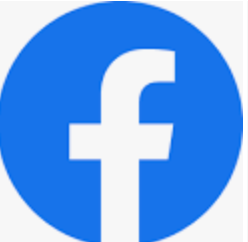             My Useful Contacts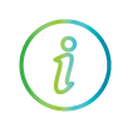 